附件3：3.2022年10月南雄市卫生健康局下属事业单位公开招聘工作人员体检群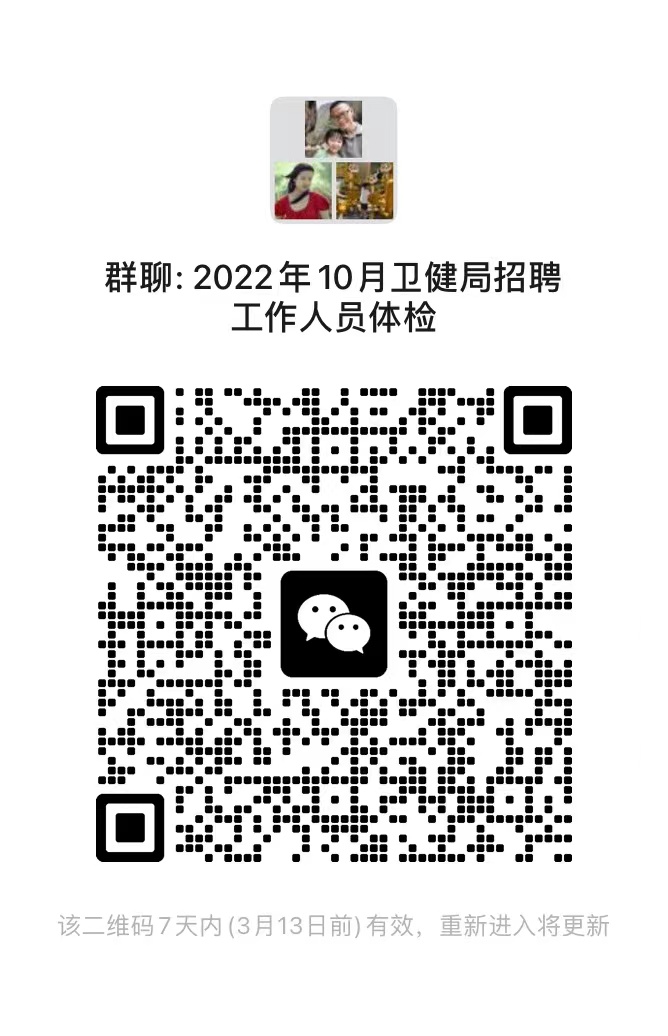 